lMADONAS NOVADA PAŠVALDĪBA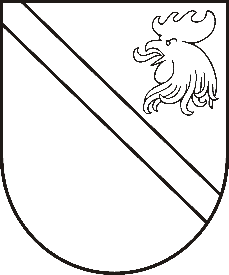 Reģ. Nr. 90000054572Saieta laukums 1, Madona, Madonas novads, LV-4801 t. 64860090, fakss 64860079, e-pasts: dome@madona.lv ___________________________________________________________________________MADONAS NOVADA PAŠVALDĪBAS DOMESLĒMUMSMadonā2018.gada 27.jūnijā								Nr.284									(protokols Nr.11, 35.p.)Par Madonas novada pašvaldības 2017. gada publisko pārskatuPamatojoties uz 05.05.2010. Ministru kabineta noteikumiem Nr. 413 „Noteikumi par gada publisko pārskatu, atklāti balsojot: PAR – 11 (Zigfrīds Gora, Ivars Miķelsons, Antra Gotlaufa, Artūrs Grandāns, Gunārs Ikaunieks, Valda Kļaviņa, Andris Sakne, Rihards Saulītis, Inese Strode, Aleksandrs Šrubs, Gatis Teilis), PRET – NAV,  ATTURAS – NAV, Madonas novada pašvaldības dome  NOLEMJ:Apstiprināt Madonas novada pašvaldības 2017.gada publisko pārskatu.Pielikumā: Publiskais pārskats par 2017.gadu.Domes priekšsēdētāja vietnieks					Z.Gora